SEATTLE INTERNATIONAL DISTRICT ROTARY CLUBAPPLICATION FOR MEMBERSHIP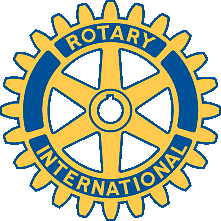 Applicant InformationApplicant InformationApplicant InformationApplicant InformationApplicant InformationApplicant InformationApplicant InformationApplicant InformationApplicant InformationApplicant InformationApplicant InformationApplicant InformationApplicant InformationApplicant InformationApplicant InformationLast Name              First         First         First         First         M.I.       Date       Date       Date       Date       Date       Home Address       Home Address       Apartment/Unit #       Apartment/Unit #       Apartment/Unit #       Apartment/Unit #       Apartment/Unit #       Apartment/Unit #       City       State       State       State       State       ZIP       ZIP       Home Phone       Cell Phone       Cell Phone       Cell Phone       Cell Phone       Cell Phone       Cell Phone       Date of Birth        Date of Birth        Date of Birth        Date of Birth        Date of Birth        Date of Birth        Date of Birth        Have you been a member of Rotary previously?    YES     NO     If yes, with which club?        Have you been a member of Rotary previously?    YES     NO     If yes, with which club?        Have you been a member of Rotary previously?    YES     NO     If yes, with which club?        Have you been a member of Rotary previously?    YES     NO     If yes, with which club?        Have you been a member of Rotary previously?    YES     NO     If yes, with which club?        Have you been a member of Rotary previously?    YES     NO     If yes, with which club?        Have you been a member of Rotary previously?    YES     NO     If yes, with which club?        Have you been a member of Rotary previously?    YES     NO     If yes, with which club?        Have you been a member of Rotary previously?    YES     NO     If yes, with which club?        Have you been a member of Rotary previously?    YES     NO     If yes, with which club?        E-mail Address       E-mail Address       E-mail Address       E-mail Address       Spouse/Partner Name (optional)       Spouse/Partner Name (optional)       Spouse/Partner Name (optional)       Spouse/Partner Name (optional)       Spouse/Partner Name (optional)       Spouse/Partner Name (optional)       Spouse/Partner Name (optional)       Spouse/Partner Name (optional)       Spouse/Partner Name (optional)       Spouse/Partner Name (optional)       Spouse/Partner Name (optional)       Your Occupation       Your Occupation       Employer       Employer       Employer       Employer       Position Title       Position Title       Position Title       Employer Address       Employer Address       Employer Address       Employer Address       Employer Address       Employer Address       Employer Address       Employer Address       Employer Address       Employer Address       Employer Address       Employer Address       Employer Address       Employer Address       Employer Address       City       City       State       State       State       State       State       State       ZIP       ZIP       ZIP       ZIP       ZIP       ZIP       ZIP       Office Phone       Office Phone       Fax       Fax       Fax       Fax       Fax       Fax       SERVICE INTERESTS SERVICE INTERESTS SERVICE INTERESTS SERVICE INTERESTS SERVICE INTERESTS SERVICE INTERESTS SERVICE INTERESTS SERVICE INTERESTS SERVICE INTERESTS SERVICE INTERESTS SERVICE INTERESTS SERVICE INTERESTS SERVICE INTERESTS SERVICE INTERESTS SERVICE INTERESTS Why do you want to be a Rotarian?         Why do you want to be a Rotarian?         Why do you want to be a Rotarian?         Why do you want to be a Rotarian?         Why do you want to be a Rotarian?         Why do you want to be a Rotarian?         Why do you want to be a Rotarian?         Why do you want to be a Rotarian?         Why do you want to be a Rotarian?         Why do you want to be a Rotarian?         Why do you want to be a Rotarian?         Why do you want to be a Rotarian?         Why do you want to be a Rotarian?         Why do you want to be a Rotarian?         Why do you want to be a Rotarian?         Community involvement (past and present)       Community involvement (past and present)       Community involvement (past and present)       Community involvement (past and present)       Community involvement (past and present)       Community involvement (past and present)       Community involvement (past and present)       Community involvement (past and present)       Community involvement (past and present)       Community involvement (past and present)       Community involvement (past and present)       Community involvement (past and present)       Community involvement (past and present)       Community involvement (past and present)       Community involvement (past and present)       Your special interests and talents             Your special interests and talents             Your special interests and talents             Your special interests and talents             Your special interests and talents             Your special interests and talents             Your special interests and talents             Your special interests and talents             Your special interests and talents             Your special interests and talents             Your special interests and talents             Your special interests and talents             Your special interests and talents             Your special interests and talents             Your special interests and talents             Other comments       Other comments       Other comments       Other comments       Other comments       Other comments       Other comments       Other comments       Other comments       Other comments       Other comments       Other comments       Other comments       Other comments       Other comments       rotary committees rotary committees rotary committees rotary committees rotary committees rotary committees rotary committees rotary committees rotary committees rotary committees rotary committees rotary committees rotary committees rotary committees rotary committees Seattle International District Rotary Club has many avenues for Rotarian service and we ask all members to actively participate in one of our club’s committees.  Examples of committee work and projects are summarized below.  Please check the committee(s) in which you are most interested. Seattle International District Rotary Club has many avenues for Rotarian service and we ask all members to actively participate in one of our club’s committees.  Examples of committee work and projects are summarized below.  Please check the committee(s) in which you are most interested. Seattle International District Rotary Club has many avenues for Rotarian service and we ask all members to actively participate in one of our club’s committees.  Examples of committee work and projects are summarized below.  Please check the committee(s) in which you are most interested. Seattle International District Rotary Club has many avenues for Rotarian service and we ask all members to actively participate in one of our club’s committees.  Examples of committee work and projects are summarized below.  Please check the committee(s) in which you are most interested. Seattle International District Rotary Club has many avenues for Rotarian service and we ask all members to actively participate in one of our club’s committees.  Examples of committee work and projects are summarized below.  Please check the committee(s) in which you are most interested. Seattle International District Rotary Club has many avenues for Rotarian service and we ask all members to actively participate in one of our club’s committees.  Examples of committee work and projects are summarized below.  Please check the committee(s) in which you are most interested. Seattle International District Rotary Club has many avenues for Rotarian service and we ask all members to actively participate in one of our club’s committees.  Examples of committee work and projects are summarized below.  Please check the committee(s) in which you are most interested. Seattle International District Rotary Club has many avenues for Rotarian service and we ask all members to actively participate in one of our club’s committees.  Examples of committee work and projects are summarized below.  Please check the committee(s) in which you are most interested. Seattle International District Rotary Club has many avenues for Rotarian service and we ask all members to actively participate in one of our club’s committees.  Examples of committee work and projects are summarized below.  Please check the committee(s) in which you are most interested. Seattle International District Rotary Club has many avenues for Rotarian service and we ask all members to actively participate in one of our club’s committees.  Examples of committee work and projects are summarized below.  Please check the committee(s) in which you are most interested. Seattle International District Rotary Club has many avenues for Rotarian service and we ask all members to actively participate in one of our club’s committees.  Examples of committee work and projects are summarized below.  Please check the committee(s) in which you are most interested. Seattle International District Rotary Club has many avenues for Rotarian service and we ask all members to actively participate in one of our club’s committees.  Examples of committee work and projects are summarized below.  Please check the committee(s) in which you are most interested. Seattle International District Rotary Club has many avenues for Rotarian service and we ask all members to actively participate in one of our club’s committees.  Examples of committee work and projects are summarized below.  Please check the committee(s) in which you are most interested. Seattle International District Rotary Club has many avenues for Rotarian service and we ask all members to actively participate in one of our club’s committees.  Examples of committee work and projects are summarized below.  Please check the committee(s) in which you are most interested. Seattle International District Rotary Club has many avenues for Rotarian service and we ask all members to actively participate in one of our club’s committees.  Examples of committee work and projects are summarized below.  Please check the committee(s) in which you are most interested.   Club ServiceFellowship and social events for membersWebsite communications & updatesProgram and speakers for club meetings   Club ServiceFellowship and social events for membersWebsite communications & updatesProgram and speakers for club meetings   Club ServiceFellowship and social events for membersWebsite communications & updatesProgram and speakers for club meetings   Club ServiceFellowship and social events for membersWebsite communications & updatesProgram and speakers for club meetings   Club ServiceFellowship and social events for membersWebsite communications & updatesProgram and speakers for club meetings   Community ServiceLiteracy and youth development programsRotary First HarvestInternational District community projects  Community ServiceLiteracy and youth development programsRotary First HarvestInternational District community projects  Community ServiceLiteracy and youth development programsRotary First HarvestInternational District community projects  Community ServiceLiteracy and youth development programsRotary First HarvestInternational District community projects  Community ServiceLiteracy and youth development programsRotary First HarvestInternational District community projects  Community ServiceLiteracy and youth development programsRotary First HarvestInternational District community projects  Community ServiceLiteracy and youth development programsRotary First HarvestInternational District community projects  Community ServiceLiteracy and youth development programsRotary First HarvestInternational District community projects  International ServiceFund allocation for international projectsParticipation in world health, literacy, environmental or water projects in countries receiving financial support2  International ServiceFund allocation for international projectsParticipation in world health, literacy, environmental or water projects in countries receiving financial support2  International ServiceFund allocation for international projectsParticipation in world health, literacy, environmental or water projects in countries receiving financial support2  International ServiceFund allocation for international projectsParticipation in world health, literacy, environmental or water projects in countries receiving financial support2  International ServiceFund allocation for international projectsParticipation in world health, literacy, environmental or water projects in countries receiving financial support2  MembershipNew Rotarian recruitmentMentoring program for new membersRetention and active involvement of club members  MembershipNew Rotarian recruitmentMentoring program for new membersRetention and active involvement of club members  MembershipNew Rotarian recruitmentMentoring program for new membersRetention and active involvement of club members  MembershipNew Rotarian recruitmentMentoring program for new membersRetention and active involvement of club members  MembershipNew Rotarian recruitmentMentoring program for new membersRetention and active involvement of club members  MembershipNew Rotarian recruitmentMentoring program for new membersRetention and active involvement of club members   Public RelationsMedia and community public marketing programsPrint ads for journals and newspapersYou Tube and internet networking   Public RelationsMedia and community public marketing programsPrint ads for journals and newspapersYou Tube and internet networking   Public RelationsMedia and community public marketing programsPrint ads for journals and newspapersYou Tube and internet networking   Public RelationsMedia and community public marketing programsPrint ads for journals and newspapersYou Tube and internet networking   Public RelationsMedia and community public marketing programsPrint ads for journals and newspapersYou Tube and internet networking  Rotary FoundationAnnual Programs Fund:  Every Rotarian Every YearPaul Harris SocietyBenefactor and Bequest Society    Rotary FoundationAnnual Programs Fund:  Every Rotarian Every YearPaul Harris SocietyBenefactor and Bequest Society    Rotary FoundationAnnual Programs Fund:  Every Rotarian Every YearPaul Harris SocietyBenefactor and Bequest Society    Rotary FoundationAnnual Programs Fund:  Every Rotarian Every YearPaul Harris SocietyBenefactor and Bequest Society    Rotary FoundationAnnual Programs Fund:  Every Rotarian Every YearPaul Harris SocietyBenefactor and Bequest Society    Rotary FoundationAnnual Programs Fund:  Every Rotarian Every YearPaul Harris SocietyBenefactor and Bequest Society    Rotary FoundationAnnual Programs Fund:  Every Rotarian Every YearPaul Harris SocietyBenefactor and Bequest Society    Rotary FoundationAnnual Programs Fund:  Every Rotarian Every YearPaul Harris SocietyBenefactor and Bequest Society    Rotary FoundationAnnual Programs Fund:  Every Rotarian Every YearPaul Harris SocietyBenefactor and Bequest Society    Rotary FoundationAnnual Programs Fund:  Every Rotarian Every YearPaul Harris SocietyBenefactor and Bequest Society    Vocational ServiceScholarships for outstanding Seattle high school seniorsEmployment for young adults with developmental disabilitiesFinancial literacy in Seattle Schools  Vocational ServiceScholarships for outstanding Seattle high school seniorsEmployment for young adults with developmental disabilitiesFinancial literacy in Seattle Schools  Vocational ServiceScholarships for outstanding Seattle high school seniorsEmployment for young adults with developmental disabilitiesFinancial literacy in Seattle Schools  Vocational ServiceScholarships for outstanding Seattle high school seniorsEmployment for young adults with developmental disabilitiesFinancial literacy in Seattle Schools  Vocational ServiceScholarships for outstanding Seattle high school seniorsEmployment for young adults with developmental disabilitiesFinancial literacy in Seattle Schools  New GenerationsSeattle University Rotaract Club  New GenerationsSeattle University Rotaract Club  New GenerationsSeattle University Rotaract Club  New GenerationsSeattle University Rotaract Club  New GenerationsSeattle University Rotaract Club  New GenerationsSeattle University Rotaract Club  New GenerationsSeattle University Rotaract Club  New GenerationsSeattle University Rotaract ClubREFERENCESREFERENCESREFERENCESREFERENCESName of Seattle International District Rotary Club Sponsor       Name of Seattle International District Rotary Club Sponsor       Name of Seattle International District Rotary Club Sponsor       Phone       Additional  reference       Address/Email       Address/Email       Phone       Additional reference       Address/Email       Address/Email       Phone       APPLICANT CERTIFICATIONAPPLICANT CERTIFICATIONAPPLICANT CERTIFICATIONAPPLICANT CERTIFICATION I understand that it will be my duty, if elected, to exemplify the Object of Rotary and the Four-Way-Test in my daily activities and to abide by the constitution and by-laws of the club.  I accept my responsibility to be an active member of the club, and confirm my commitments to attend at least 50% of the club’s weekly meetings each month and to serve on one of the club’s committee.   I hereby give permission to the club to publish my name and classification to its members.   I agree to pay the admission fee of $50 and annual dues as established by the Board of Directors (currently $750).  I also agree to contribute or raise the annual amount requested for Rotary’s charitable contributions (currently $1,000) and understand the opportunities to make financial contributions to the Seattle International District Rotary Club Foundation and Rotary International Foundation.     I understand that it will be my duty, if elected, to exemplify the Object of Rotary and the Four-Way-Test in my daily activities and to abide by the constitution and by-laws of the club.  I accept my responsibility to be an active member of the club, and confirm my commitments to attend at least 50% of the club’s weekly meetings each month and to serve on one of the club’s committee.   I hereby give permission to the club to publish my name and classification to its members.   I agree to pay the admission fee of $50 and annual dues as established by the Board of Directors (currently $750).  I also agree to contribute or raise the annual amount requested for Rotary’s charitable contributions (currently $1,000) and understand the opportunities to make financial contributions to the Seattle International District Rotary Club Foundation and Rotary International Foundation.     I understand that it will be my duty, if elected, to exemplify the Object of Rotary and the Four-Way-Test in my daily activities and to abide by the constitution and by-laws of the club.  I accept my responsibility to be an active member of the club, and confirm my commitments to attend at least 50% of the club’s weekly meetings each month and to serve on one of the club’s committee.   I hereby give permission to the club to publish my name and classification to its members.   I agree to pay the admission fee of $50 and annual dues as established by the Board of Directors (currently $750).  I also agree to contribute or raise the annual amount requested for Rotary’s charitable contributions (currently $1,000) and understand the opportunities to make financial contributions to the Seattle International District Rotary Club Foundation and Rotary International Foundation.     I understand that it will be my duty, if elected, to exemplify the Object of Rotary and the Four-Way-Test in my daily activities and to abide by the constitution and by-laws of the club.  I accept my responsibility to be an active member of the club, and confirm my commitments to attend at least 50% of the club’s weekly meetings each month and to serve on one of the club’s committee.   I hereby give permission to the club to publish my name and classification to its members.   I agree to pay the admission fee of $50 and annual dues as established by the Board of Directors (currently $750).  I also agree to contribute or raise the annual amount requested for Rotary’s charitable contributions (currently $1,000) and understand the opportunities to make financial contributions to the Seattle International District Rotary Club Foundation and Rotary International Foundation.    Applicant’s Signature       Applicant’s Signature       Date       Date       record of action on proposalrecord of action on proposalrecord of action on proposalrecord of action on proposalACTIONDATEACTIONDATE1. Application received by Membership Chair6. Welcome and dues statement sent2. References checked7. Dues and initiation fee received3. Application submitted to Secretary and Board of Directors8. New member badge ordered4. Board of Directors approval9. Mentor assigned5. Announced at two meetings10. Induction ceremonySecretary’s Signature       Secretary’s Signature       Date       Date       